Informacje o Komendzie Powiatowej Państwowej Straży Pożarnej w PrzeworskuKomenda Powiatowa Państwowej Straży Pożarnej                
w Przeworsku zlokalizowana jest przy ul. I. Krasickiego 7                     
w Przeworsku. 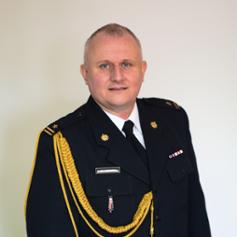 Kierownikiem komendy jest Pan Marcin Lachnik. Panu Komendantowi pomaga jego zastępca i pozostali pracownicy Komendy.Czym zajmują się strażacy?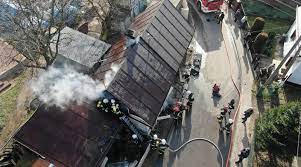 Strażacy pracują w dzień i w nocy:- gasząc pożary,- pomagając osobom, które uległy wypadkom drogowym,- ratując i pomagając zwierzętom,- pomagając chronić budynki, urządzeniai przedmioty w czasie nagłych zdarzeń na przykład burzy,- sprawdzają czy budynki są zabezpieczone przed pożarem i czy             w razie wybuchu pożaru można z nich szybko uciec,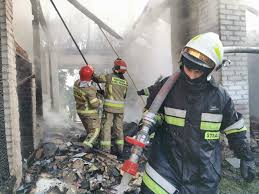 - uczą Strażaków Ochotników oraz osoby odpowiedzialne za ochronę prze pożarem 
w zakładach pracy,- sprawdzają sprzęt i wyszkolenie strażaków  z podległych jednostek,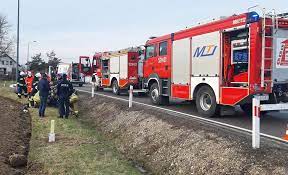 - uczą dzieci i młodzież jak bezpiecznie zachowywać się w różnych sytuacjach. Takie sytuacje to na przykład burza lub powódź.Budynek Komendy Powiatowej Państwowej Straży Pożarnej                        
w Przeworsku.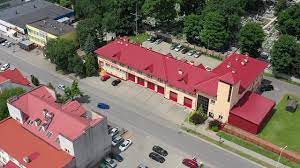 Do budynku komendy można wejść od strony ul. I. Krasickiego. Jeśli potrzebujesz pomocy przy wejściu zadzwoń pod numer 
16 649 11 86 lub 16 648 77 81. Pracownik Komendy przyjdzie i pomoże Ci.Kontakt z pracownikami KomendyAby załatwić sprawę w Komendzie możesz: napisać pismo i wysłać lub przynieść na adres: Komenda Powiatowa Państwowej Straży Pożarnej ul. I. Krasickiego 7, 37-200 Przeworsk,napisać pismo i wysłać je za pomocą platformy e-PUAP. ePUAP to skrót nazwy Elektroniczna Platforma Usług Administracji Publicznej. Do tego celu trzeba mieć internet i swoje konto w ePUAP.napisać pismo i wysłać jego skan na adres poczty elektronicznej Komendy  kpprzeworsk@podkarpacie.straz.plnapisać pismo i wysłać faksem na numer: 16 649 01 70.Przyjść osobiście i spotkać się z pracownikiem w godzinach pracy             (Komenda jest czynna od poniedziałku do piątku w godzinach 7:30- 15:30)